Gateshead Council Employee Flu Vaccination Service - Record & Consent Form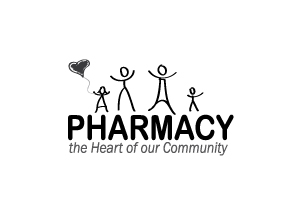 Consent to participate in the: Council Employee Flu Vaccination Service I agree to be given a flu vaccination by a trained pharmacist; andI confirm I have not already received a flu vaccination for this flu season.We will send your name, address and information about your flu vaccination to your GP practice so they can update your health record.We may send this completed form to Gateshead Council If they need to check our payments for providing this service. If they need to, this will allow them to contact you to check that we gave you a flu vaccination.If you have any queries about how we process your personal data or would like to exercise your rights under data protection legislation, please speak to a member of staff.Patient’s detailsPatient’s detailsPatient’s detailsPatient’s detailsPatient’s detailsPatient’s detailsPatient’s detailsPatient’s detailsPatient’s detailsPatient’s detailsPatient’s detailsPatient’s detailsPatient’s detailsPatient’s detailsPatient’s detailsPatient’s detailsPatient’s detailsPatient’s detailsPatient’s detailsPatient’s detailsPatient’s detailsPatient’s detailsFirst name*Surname*AddressAddressAddressPostcodeTelephoneDate of birth*NHS NumberNHS NumberNHS NumberNHS NumberNHS NumberGP practice*GP practice*Council Staff Service Extra DetailsCouncil Staff Service Extra DetailsCouncil Staff Service Extra DetailsCouncil Staff Service Extra DetailsCouncil Staff Service Extra DetailsCouncil Staff Service Extra DetailsCouncil Staff Service Extra DetailsCouncil Staff Service Extra DetailsCouncil Staff Service Extra DetailsCouncil Staff Service Extra DetailsCouncil Staff Service Extra DetailsCouncil Staff Service Extra DetailsCouncil Staff Service Extra DetailsCouncil Staff Service Extra DetailsCouncil Staff Service Extra DetailsCouncil Staff Service Extra DetailsCouncil Staff Service Extra DetailsCouncil Staff Service Extra DetailsCouncil Staff Service Extra DetailsCouncil Staff Service Extra DetailsCouncil Staff Service Extra DetailsCouncil Staff Service Extra DetailsEthnicity  ______________________Gateshead Council ID No       _________________   (Department  must be recorded below)Where you vaccinated last year Yes ☐ No☐   If yes where Pharmacy ☐   GP ☐       Occupational Health ☐                                                     Other ☐    Please State_________________________________Ethnicity  ______________________Gateshead Council ID No       _________________   (Department  must be recorded below)Where you vaccinated last year Yes ☐ No☐   If yes where Pharmacy ☐   GP ☐       Occupational Health ☐                                                     Other ☐    Please State_________________________________Ethnicity  ______________________Gateshead Council ID No       _________________   (Department  must be recorded below)Where you vaccinated last year Yes ☐ No☐   If yes where Pharmacy ☐   GP ☐       Occupational Health ☐                                                     Other ☐    Please State_________________________________Ethnicity  ______________________Gateshead Council ID No       _________________   (Department  must be recorded below)Where you vaccinated last year Yes ☐ No☐   If yes where Pharmacy ☐   GP ☐       Occupational Health ☐                                                     Other ☐    Please State_________________________________Ethnicity  ______________________Gateshead Council ID No       _________________   (Department  must be recorded below)Where you vaccinated last year Yes ☐ No☐   If yes where Pharmacy ☐   GP ☐       Occupational Health ☐                                                     Other ☐    Please State_________________________________Ethnicity  ______________________Gateshead Council ID No       _________________   (Department  must be recorded below)Where you vaccinated last year Yes ☐ No☐   If yes where Pharmacy ☐   GP ☐       Occupational Health ☐                                                     Other ☐    Please State_________________________________Ethnicity  ______________________Gateshead Council ID No       _________________   (Department  must be recorded below)Where you vaccinated last year Yes ☐ No☐   If yes where Pharmacy ☐   GP ☐       Occupational Health ☐                                                     Other ☐    Please State_________________________________Ethnicity  ______________________Gateshead Council ID No       _________________   (Department  must be recorded below)Where you vaccinated last year Yes ☐ No☐   If yes where Pharmacy ☐   GP ☐       Occupational Health ☐                                                     Other ☐    Please State_________________________________Ethnicity  ______________________Gateshead Council ID No       _________________   (Department  must be recorded below)Where you vaccinated last year Yes ☐ No☐   If yes where Pharmacy ☐   GP ☐       Occupational Health ☐                                                     Other ☐    Please State_________________________________Ethnicity  ______________________Gateshead Council ID No       _________________   (Department  must be recorded below)Where you vaccinated last year Yes ☐ No☐   If yes where Pharmacy ☐   GP ☐       Occupational Health ☐                                                     Other ☐    Please State_________________________________Ethnicity  ______________________Gateshead Council ID No       _________________   (Department  must be recorded below)Where you vaccinated last year Yes ☐ No☐   If yes where Pharmacy ☐   GP ☐       Occupational Health ☐                                                     Other ☐    Please State_________________________________Ethnicity  ______________________Gateshead Council ID No       _________________   (Department  must be recorded below)Where you vaccinated last year Yes ☐ No☐   If yes where Pharmacy ☐   GP ☐       Occupational Health ☐                                                     Other ☐    Please State_________________________________Ethnicity  ______________________Gateshead Council ID No       _________________   (Department  must be recorded below)Where you vaccinated last year Yes ☐ No☐   If yes where Pharmacy ☐   GP ☐       Occupational Health ☐                                                     Other ☐    Please State_________________________________Ethnicity  ______________________Gateshead Council ID No       _________________   (Department  must be recorded below)Where you vaccinated last year Yes ☐ No☐   If yes where Pharmacy ☐   GP ☐       Occupational Health ☐                                                     Other ☐    Please State_________________________________Ethnicity  ______________________Gateshead Council ID No       _________________   (Department  must be recorded below)Where you vaccinated last year Yes ☐ No☐   If yes where Pharmacy ☐   GP ☐       Occupational Health ☐                                                     Other ☐    Please State_________________________________Ethnicity  ______________________Gateshead Council ID No       _________________   (Department  must be recorded below)Where you vaccinated last year Yes ☐ No☐   If yes where Pharmacy ☐   GP ☐       Occupational Health ☐                                                     Other ☐    Please State_________________________________Ethnicity  ______________________Gateshead Council ID No       _________________   (Department  must be recorded below)Where you vaccinated last year Yes ☐ No☐   If yes where Pharmacy ☐   GP ☐       Occupational Health ☐                                                     Other ☐    Please State_________________________________Ethnicity  ______________________Gateshead Council ID No       _________________   (Department  must be recorded below)Where you vaccinated last year Yes ☐ No☐   If yes where Pharmacy ☐   GP ☐       Occupational Health ☐                                                     Other ☐    Please State_________________________________Ethnicity  ______________________Gateshead Council ID No       _________________   (Department  must be recorded below)Where you vaccinated last year Yes ☐ No☐   If yes where Pharmacy ☐   GP ☐       Occupational Health ☐                                                     Other ☐    Please State_________________________________Ethnicity  ______________________Gateshead Council ID No       _________________   (Department  must be recorded below)Where you vaccinated last year Yes ☐ No☐   If yes where Pharmacy ☐   GP ☐       Occupational Health ☐                                                     Other ☐    Please State_________________________________Ethnicity  ______________________Gateshead Council ID No       _________________   (Department  must be recorded below)Where you vaccinated last year Yes ☐ No☐   If yes where Pharmacy ☐   GP ☐       Occupational Health ☐                                                     Other ☐    Please State_________________________________Ethnicity  ______________________Gateshead Council ID No       _________________   (Department  must be recorded below)Where you vaccinated last year Yes ☐ No☐   If yes where Pharmacy ☐   GP ☐       Occupational Health ☐                                                     Other ☐    Please State_________________________________Council Depts / Teams – Please Tick  (Only those below Eligible)Council Depts / Teams – Please Tick  (Only those below Eligible)Council Depts / Teams – Please Tick  (Only those below Eligible)Council Depts / Teams – Please Tick  (Only those below Eligible)Council Depts / Teams – Please Tick  (Only those below Eligible)Council Depts / Teams – Please Tick  (Only those below Eligible)Council Depts / Teams – Please Tick  (Only those below Eligible)Council Depts / Teams – Please Tick  (Only those below Eligible)Council Depts / Teams – Please Tick  (Only those below Eligible)Council Depts / Teams – Please Tick  (Only those below Eligible)Council Depts / Teams – Please Tick  (Only those below Eligible)Council Depts / Teams – Please Tick  (Only those below Eligible)Council Depts / Teams – Please Tick  (Only those below Eligible)Council Depts / Teams – Please Tick  (Only those below Eligible)Council Depts / Teams – Please Tick  (Only those below Eligible)Council Depts / Teams – Please Tick  (Only those below Eligible)Council Depts / Teams – Please Tick  (Only those below Eligible)Council Depts / Teams – Please Tick  (Only those below Eligible)Council Depts / Teams – Please Tick  (Only those below Eligible)Council Depts / Teams – Please Tick  (Only those below Eligible)Council Depts / Teams – Please Tick  (Only those below Eligible)Council Depts / Teams – Please Tick  (Only those below Eligible)To be completed by pharmacy staffTo be completed by pharmacy staffTo be completed by pharmacy staffTo be completed by pharmacy staffTo be completed by pharmacy staffTo be completed by pharmacy staffTo be completed by pharmacy staffTo be completed by pharmacy staffTo be completed by pharmacy staffTo be completed by pharmacy staffTo be completed by pharmacy staffTo be completed by pharmacy staffTo be completed by pharmacy staffTo be completed by pharmacy staffTo be completed by pharmacy staffTo be completed by pharmacy staffTo be completed by pharmacy staffTo be completed by pharmacy staffTo be completed by pharmacy staffTo be completed by pharmacy staffAny allergiesAny allergiesNHS Eligible patient group*NHS Eligible patient group* Aged over 65 Aged over 65 Aged over 65 Aged over 65 Aged over 65 Aged over 65 Chronic respiratory disease   Chronic respiratory disease   Chronic respiratory disease   Chronic respiratory disease   Chronic respiratory disease   Chronic respiratory disease   Chronic respiratory disease   Chronic respiratory disease   Chronic respiratory disease   Chronic respiratory disease   Chronic respiratory disease   Chronic respiratory disease  NHS Eligible patient group*NHS Eligible patient group* Chronic heart disease  Chronic heart disease  Chronic heart disease  Chronic heart disease  Chronic heart disease  Chronic heart disease  Chronic kidney disease  Chronic kidney disease  Chronic kidney disease  Chronic kidney disease  Chronic kidney disease  Chronic kidney disease  Chronic kidney disease  Chronic kidney disease  Chronic kidney disease  Chronic kidney disease  Chronic kidney disease  Chronic kidney disease NHS Eligible patient group*NHS Eligible patient group* Chronic liver disease  Chronic liver disease  Chronic liver disease  Chronic liver disease  Chronic liver disease  Chronic liver disease  Chronic neurological disease  Chronic neurological disease  Chronic neurological disease  Chronic neurological disease  Chronic neurological disease  Chronic neurological disease  Chronic neurological disease  Chronic neurological disease  Chronic neurological disease  Chronic neurological disease  Chronic neurological disease  Chronic neurological disease NHS Eligible patient group*NHS Eligible patient group* Diabetes  Diabetes  Diabetes  Diabetes  Diabetes  Diabetes  Immunosuppression Immunosuppression Immunosuppression Immunosuppression Immunosuppression Immunosuppression Immunosuppression Immunosuppression Immunosuppression Immunosuppression Immunosuppression ImmunosuppressionNHS Eligible patient group*NHS Eligible patient group* Splenic dysfunction Splenic dysfunction Splenic dysfunction Splenic dysfunction Splenic dysfunction Splenic dysfunction Pregnant woman Pregnant woman Pregnant woman Pregnant woman Pregnant woman Pregnant woman Pregnant woman Pregnant woman Pregnant woman Pregnant woman Pregnant woman Pregnant womanNHS Eligible patient group*NHS Eligible patient group* Person in long-stay residential or home Person in long-stay residential or home Person in long-stay residential or home Person in long-stay residential or home Person in long-stay residential or home Person in long-stay residential or home Carer / Social Care Work / Hospice Worker Carer / Social Care Work / Hospice Worker Carer / Social Care Work / Hospice Worker Carer / Social Care Work / Hospice Worker Carer / Social Care Work / Hospice Worker Carer / Social Care Work / Hospice Worker Carer / Social Care Work / Hospice Worker Carer / Social Care Work / Hospice Worker Carer / Social Care Work / Hospice Worker Carer / Social Care Work / Hospice Worker Carer / Social Care Work / Hospice Worker Carer / Social Care Work / Hospice WorkerNHS Eligible patient group*NHS Eligible patient group* Household contact of immunocompromised individual Household contact of immunocompromised individual Household contact of immunocompromised individual Household contact of immunocompromised individual Household contact of immunocompromised individual Household contact of immunocompromised individual Household contact of immunocompromised individual Household contact of immunocompromised individual Household contact of immunocompromised individual Morbid Obesity (BMI ≥ 40) Morbid Obesity (BMI ≥ 40) Morbid Obesity (BMI ≥ 40) Morbid Obesity (BMI ≥ 40) Morbid Obesity (BMI ≥ 40) Morbid Obesity (BMI ≥ 40) Morbid Obesity (BMI ≥ 40) Morbid Obesity (BMI ≥ 40) Morbid Obesity (BMI ≥ 40)Vaccination detailsVaccination detailsVaccination detailsVaccination detailsVaccination detailsVaccination detailsVaccination detailsVaccination detailsVaccination detailsVaccination detailsVaccination detailsVaccination detailsVaccination detailsVaccination detailsVaccination detailsVaccination detailsVaccination detailsVaccination detailsVaccination detailsVaccination detailsName of vaccine/ manufacturer*Apply vaccine sticker if availableApply vaccine sticker if availableApply vaccine sticker if availableDate of vaccination*Date of vaccination*Pharmacy stampPharmacy stampPharmacy stampPharmacy stampPharmacy stampPharmacy stampPharmacy stampPharmacy stampBatch Number*Injection site*Injection site* Left upper arm Right upper arm Left upper arm Right upper arm Left upper arm Right upper arm Left upper arm Right upper arm Left upper arm Right upper arm Left upper arm Right upper armExpiry Date*Route of administration*Route of administration* Intramuscular Subcutaneous Intramuscular Subcutaneous Intramuscular Subcutaneous Intramuscular Subcutaneous Intramuscular Subcutaneous Intramuscular SubcutaneousAny adverse effects*Advice given and any other notesAdministered by* (pharmacist name)Signature*Signature*GPhC number*GPhC number*GPhC number*GPhC number*Patient’s name and addressBag labelPatient’s signatureDate